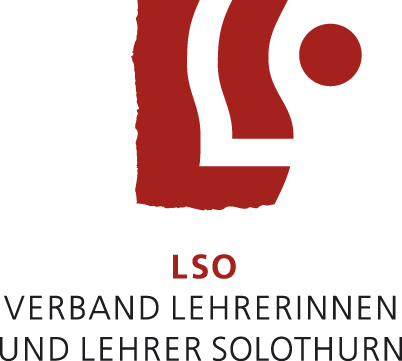 FRAKTION RELIGIONSLEHRPERSONENTätigkeitsprogramm 2017/18Jubiläum 20 Jahre F-RL LSO (vormals VSK)MitgliederwerbungPflege der bestehenden Mitglieder (Newsletter)Kontaktpflege mit den „kleinen“ Fraktionen Deutsch als Zweitsprache (DaZ), Musik und WerkenNetzwerkpflege (Fachstellen, Fachkommission Unterricht, LSO)???????